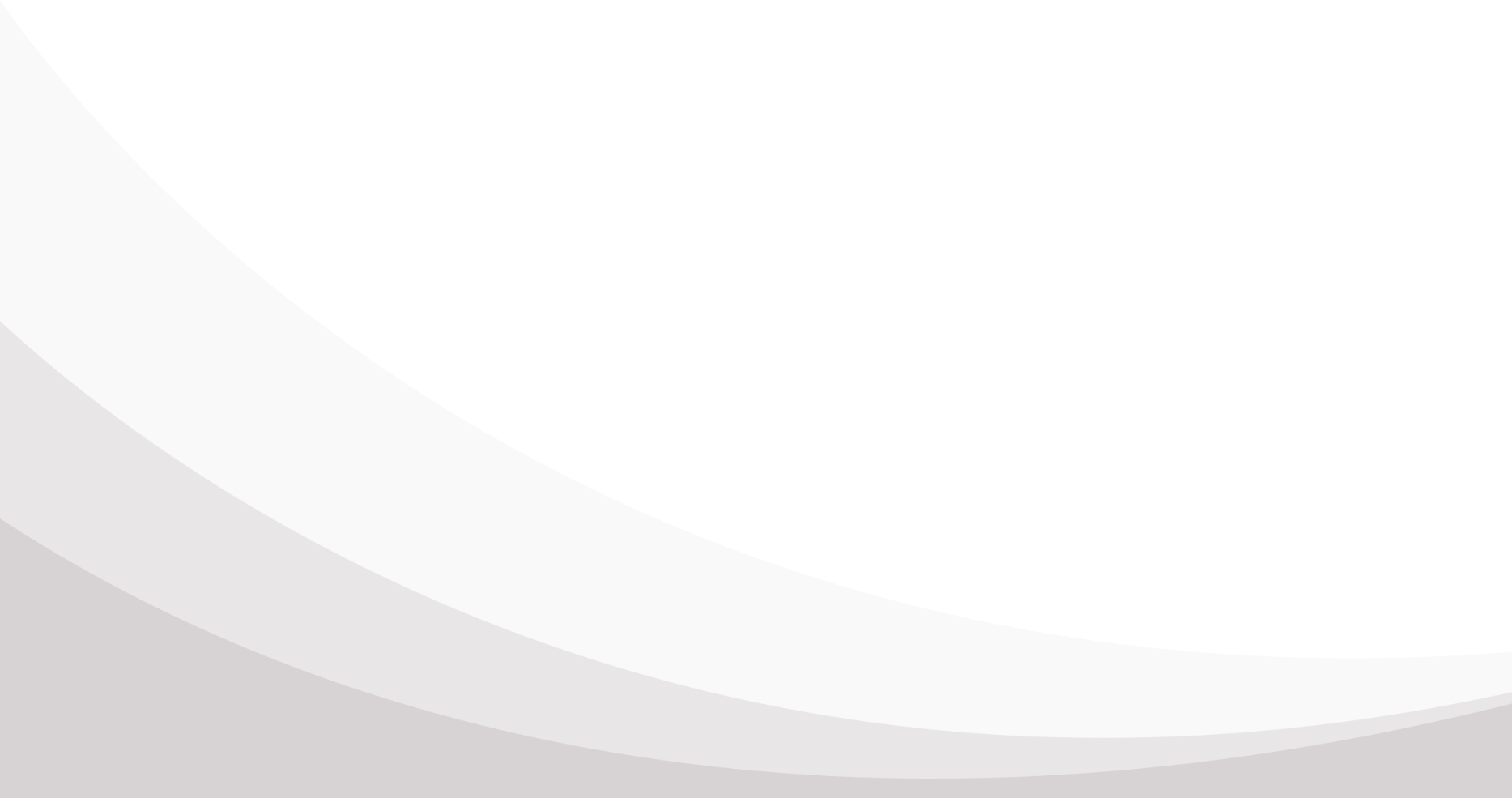 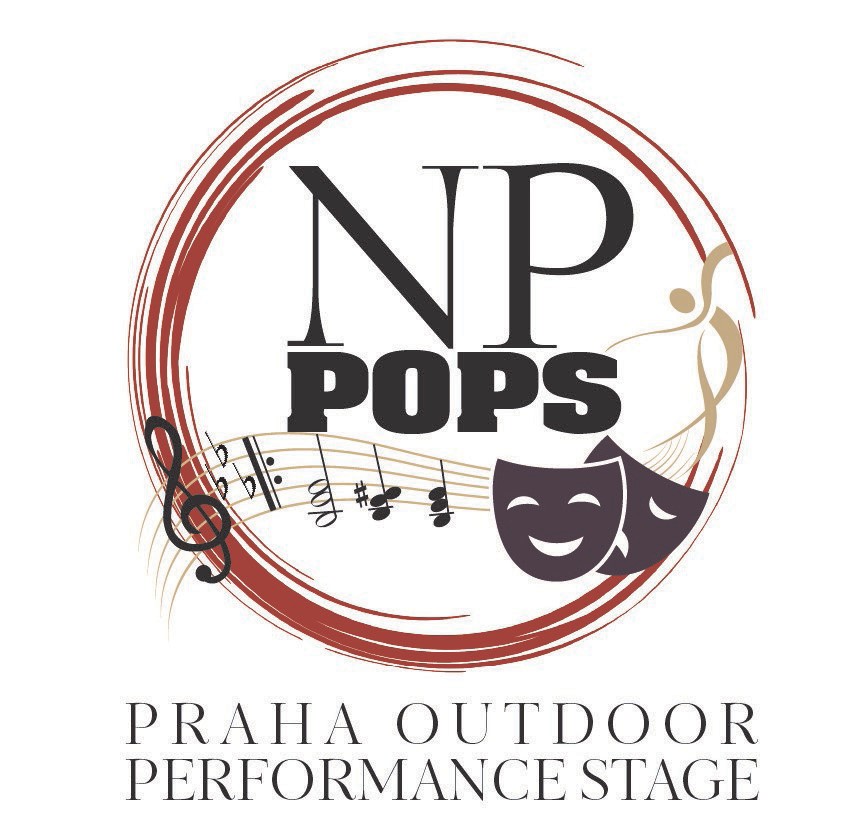 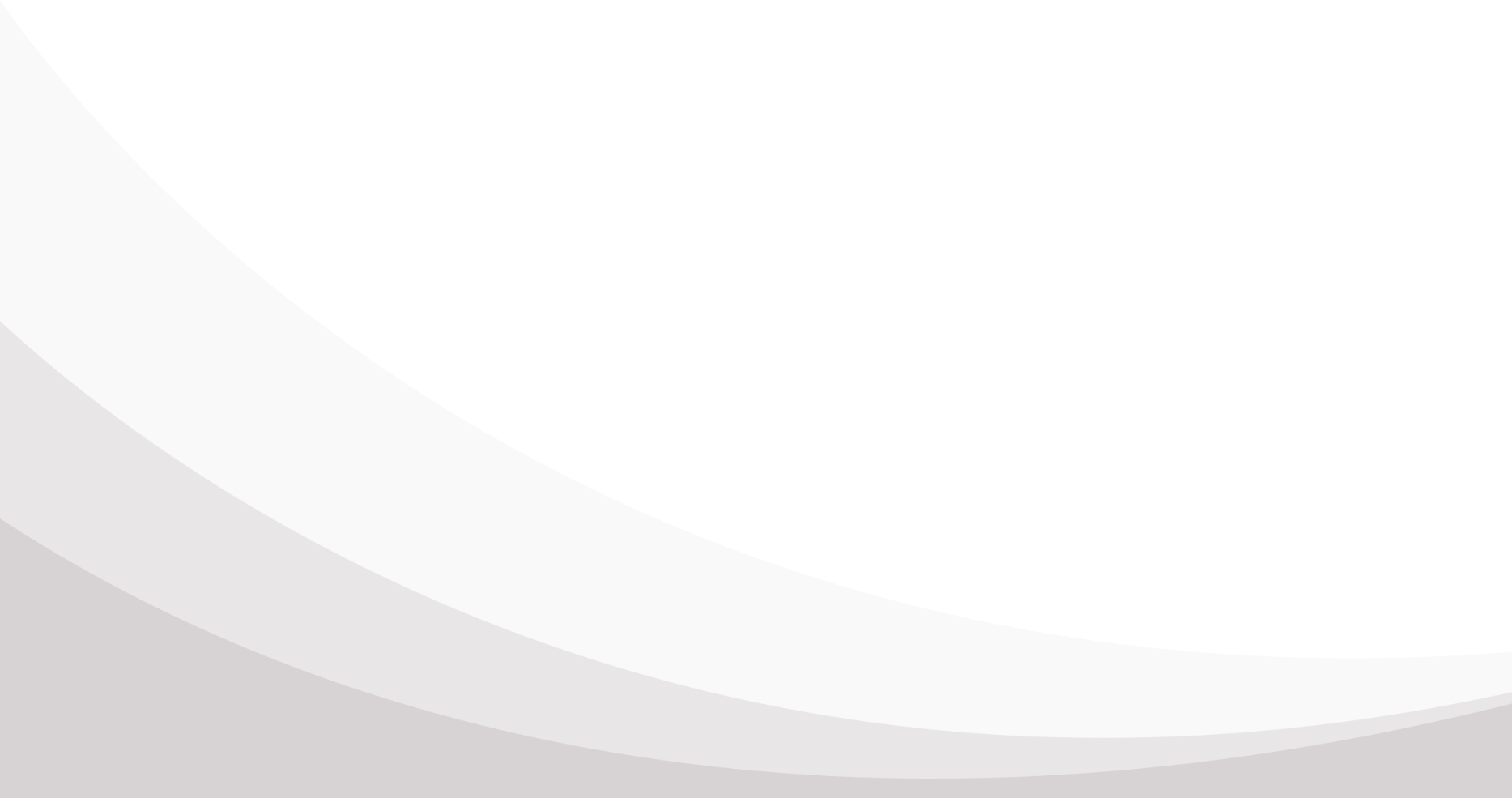 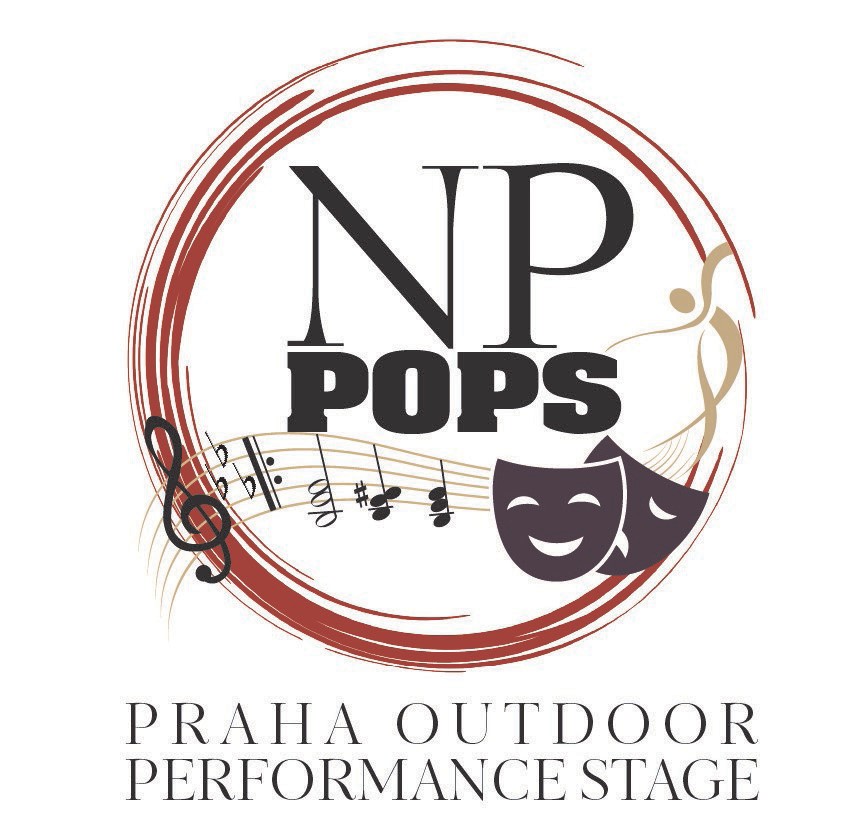 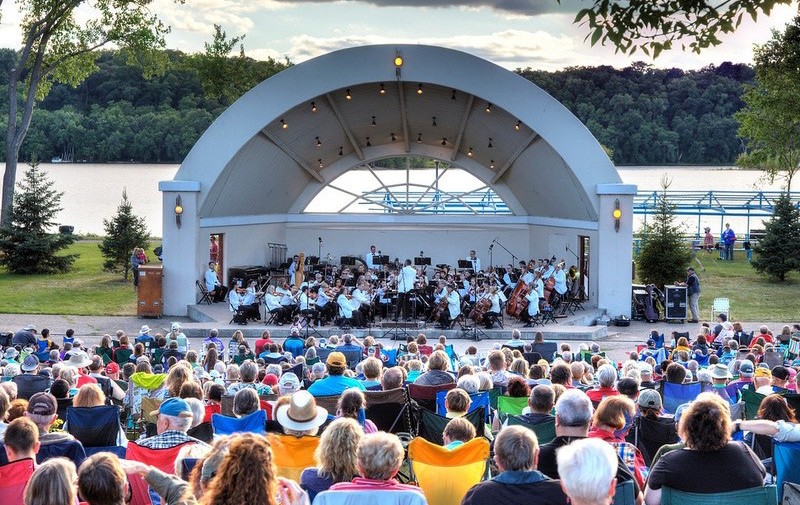 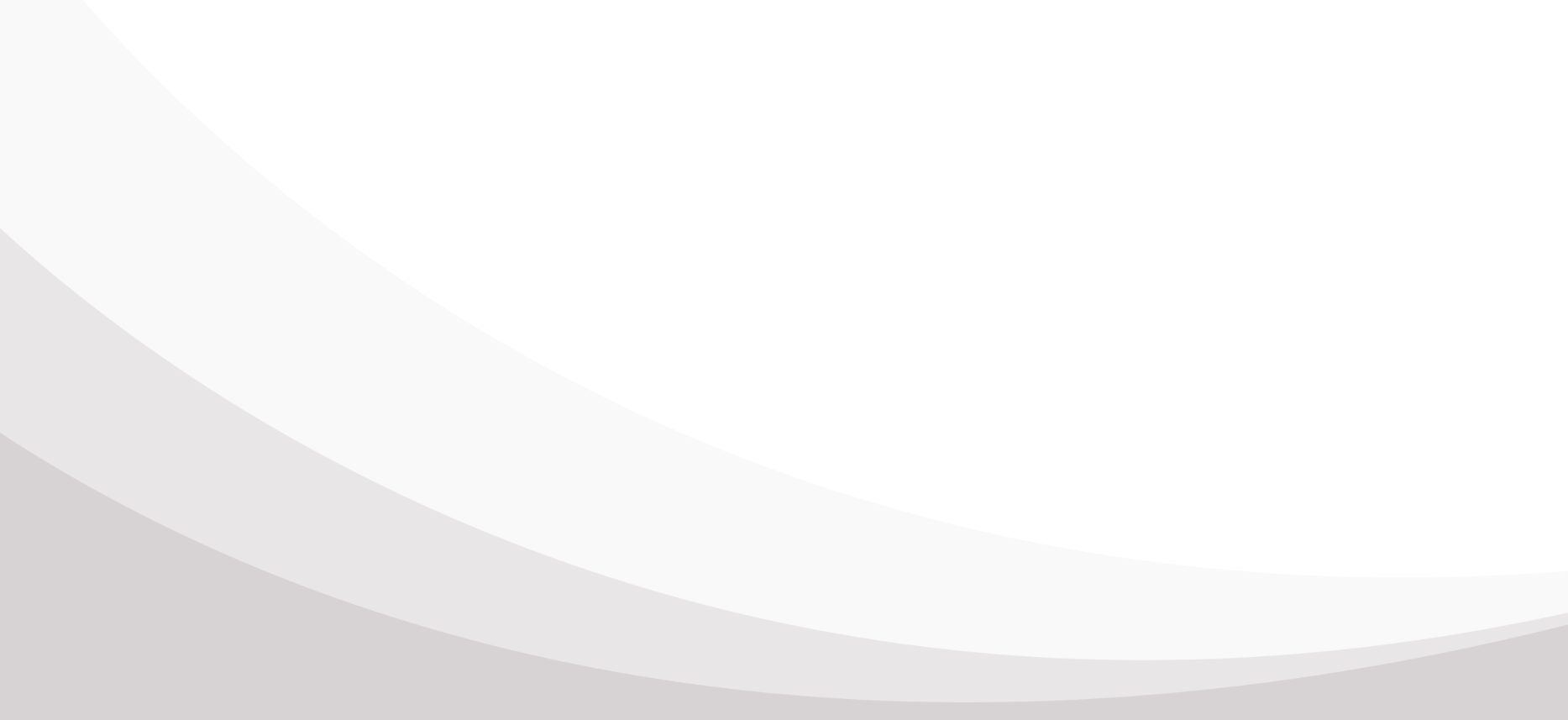 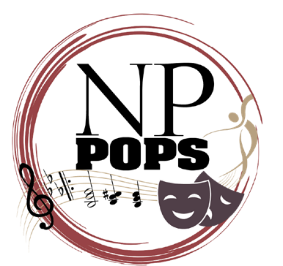 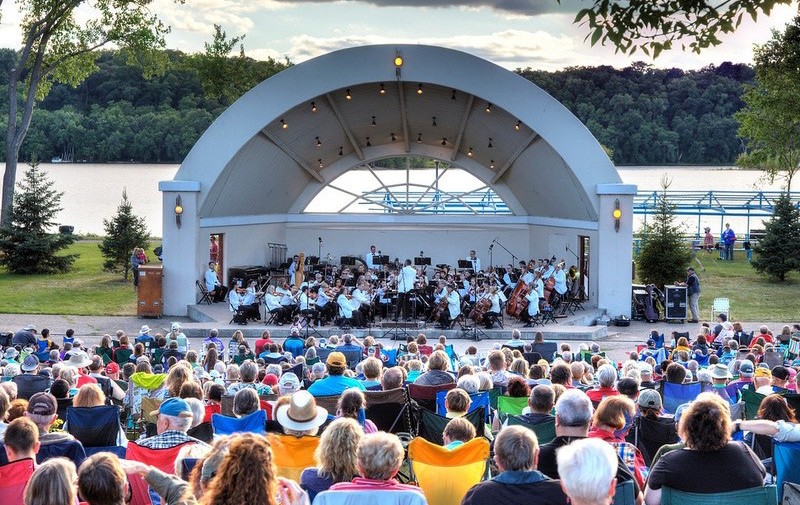 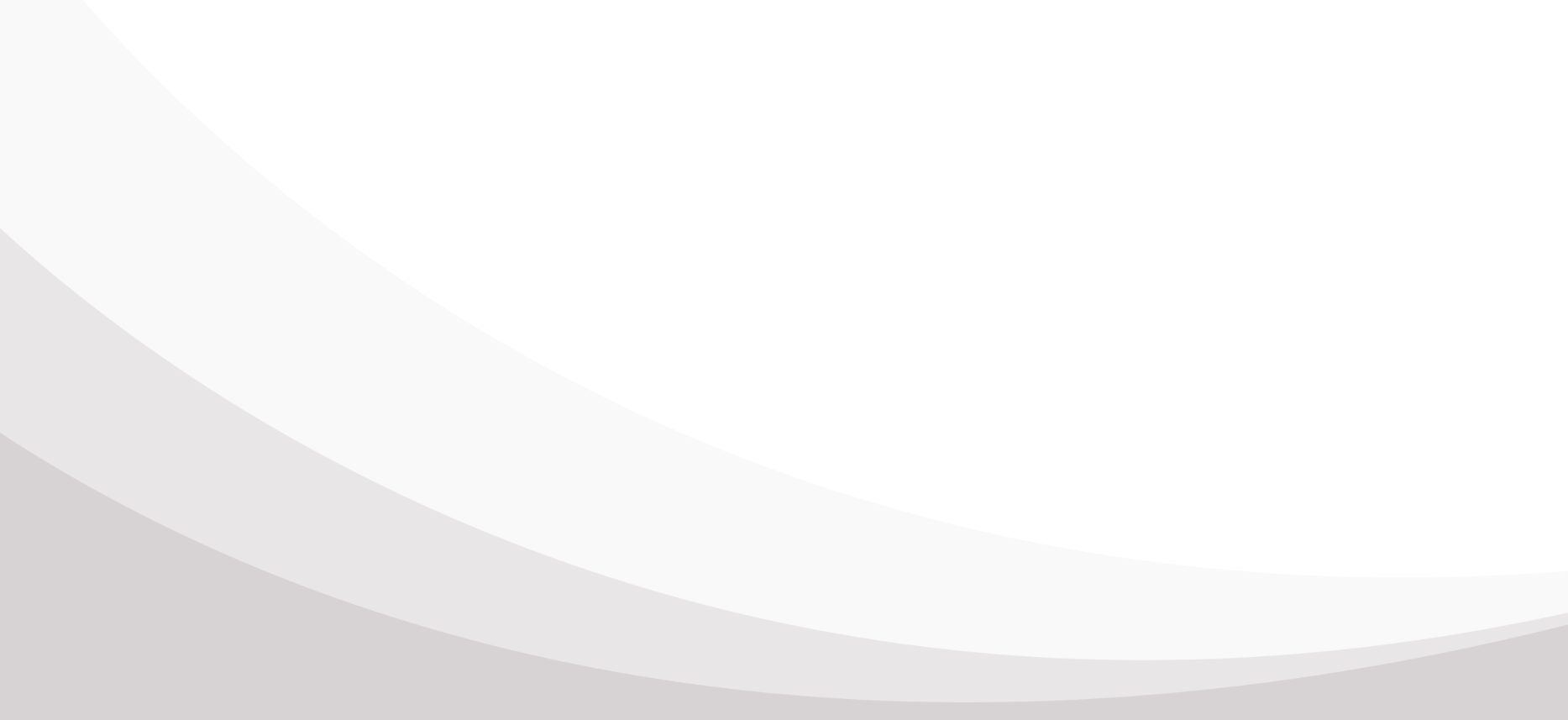 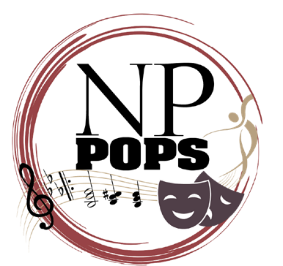 ……As of spring 2023, pledges are near $400,000. Our goal is to reach $500,000 by the end of 2023, raising an additional $500,000 in 2024 and 2025 to reach $1 million in private funding.The New Prague Park Board has allocated $5,000 to the POPS Committee to assist in paying for a site feasibility study. The POPS Committee has selected Bolton & Menk as the architectural/engineering firm for that work. That will be completed by summer 2023.In working with the city, the group has looked at a number of city-owned sites and narrowed the selection down to three areas. See information later in this proposal regarding those sites.Funds collected for the POPS facility are now being accepted through the Forward New Prague Foundation (FNPF), which has recently received 501c3 tax-exempt status from the IRS. The New Prague Area Arts Council (NPAAC) has officially moved all its activities of the POPS Committee to the FNPF. Personal visits have been made to a number of outdoor community facilities in Minnesota as research for what is appropriate and doable for New Prague.Between 15-20 potential large donors have been initially contacted to gauge interest in the project since November 2022. The results have been very positive. Efforts also will be made to look at private and public grants.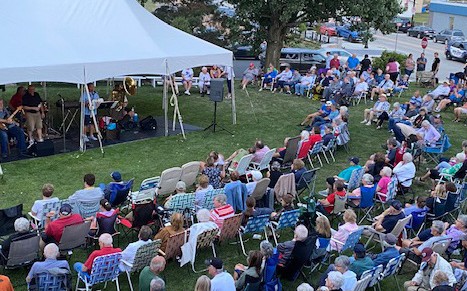 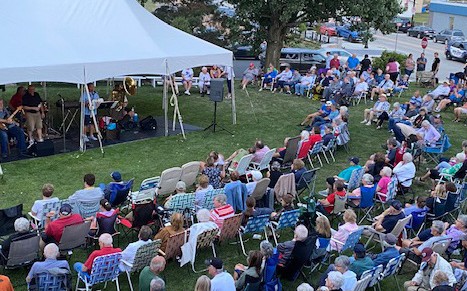 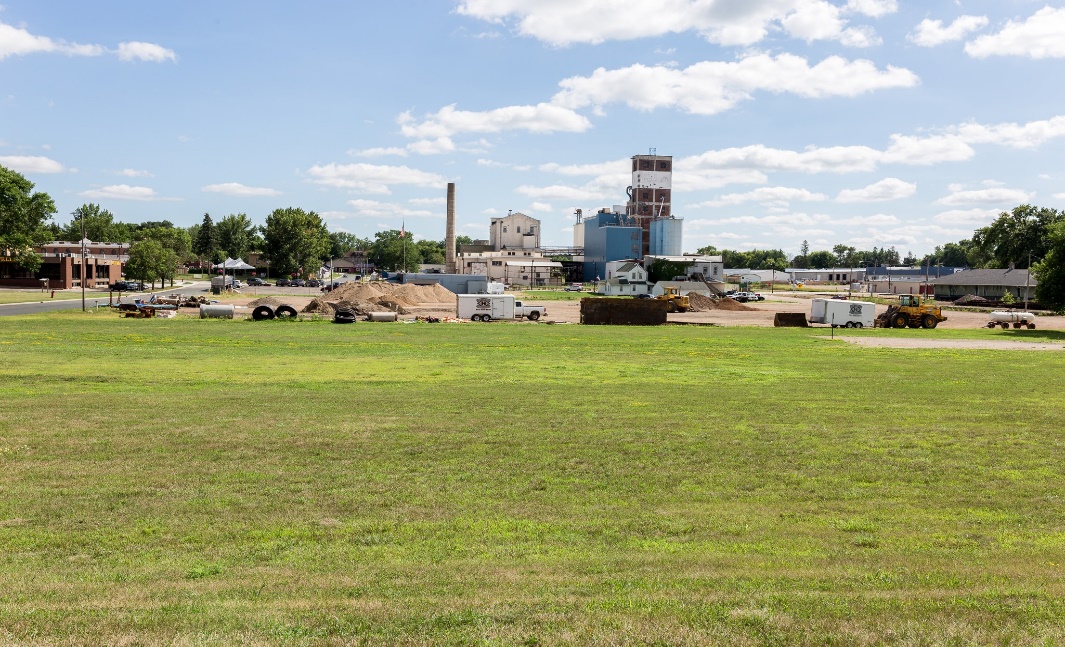 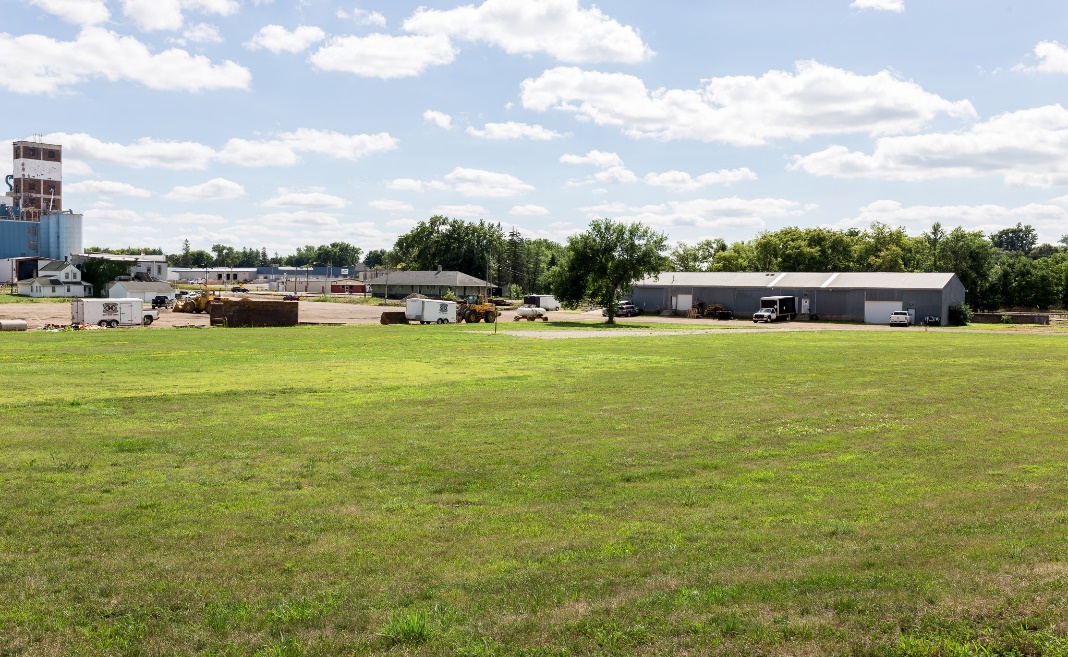 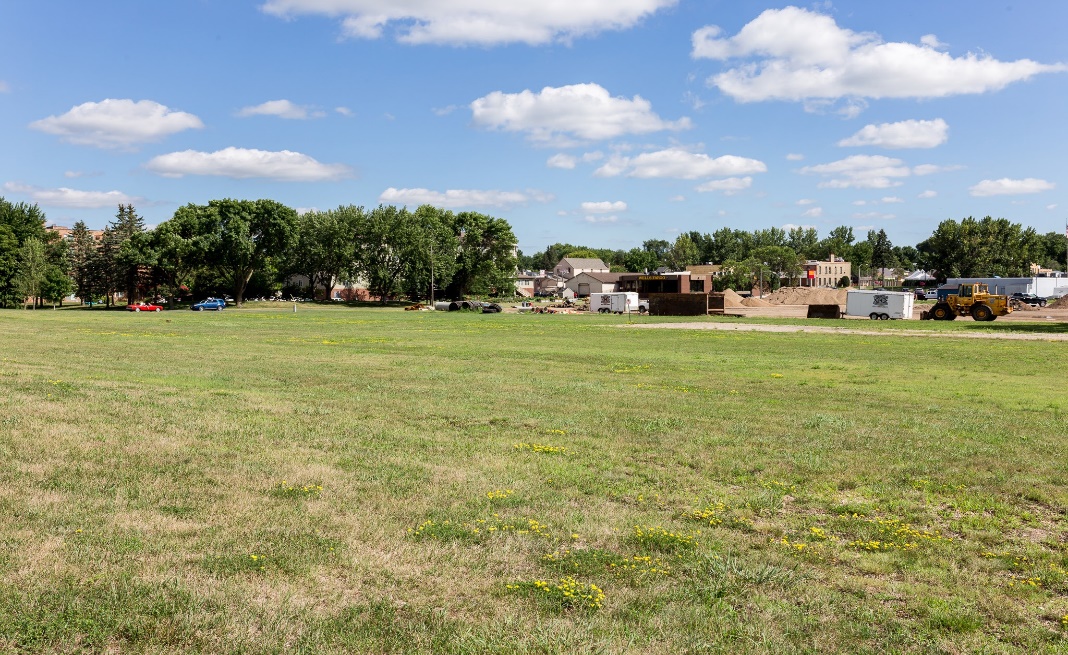 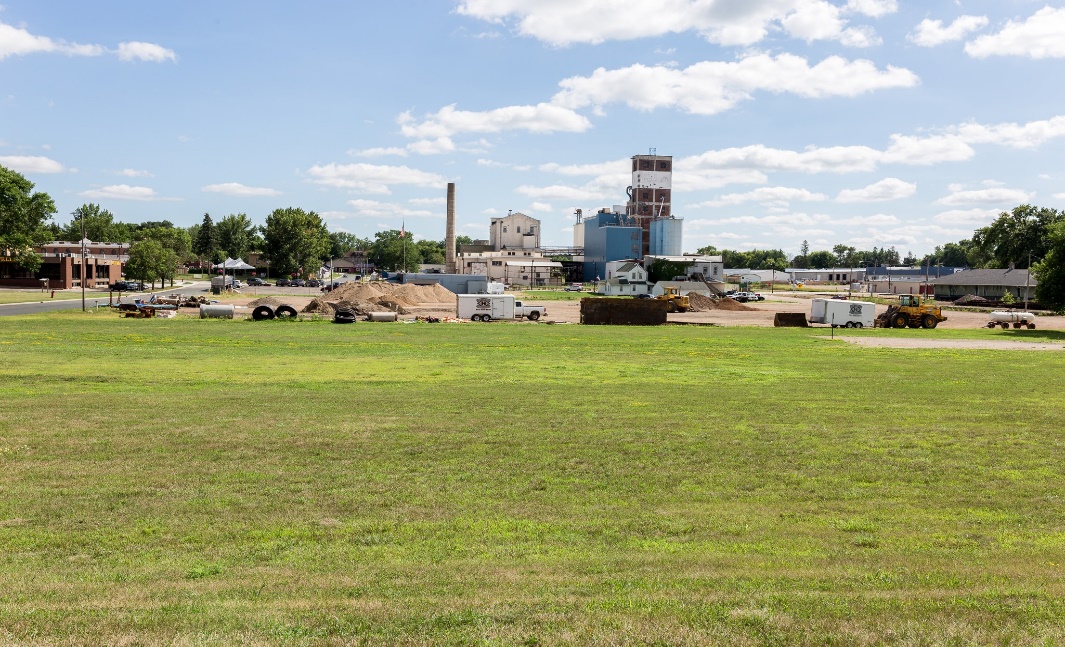 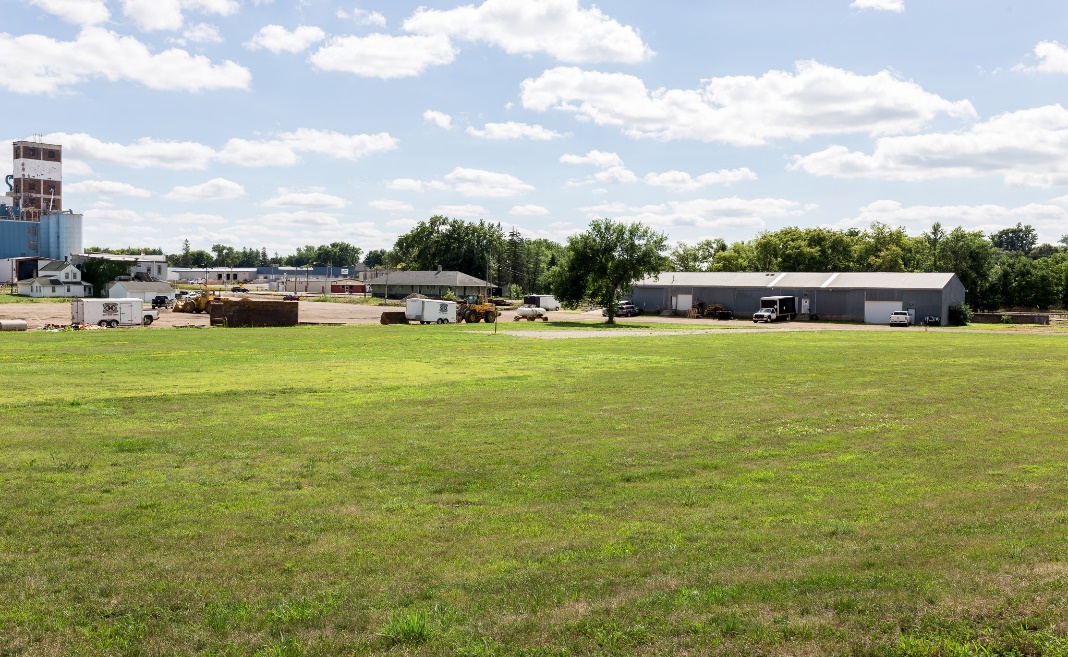 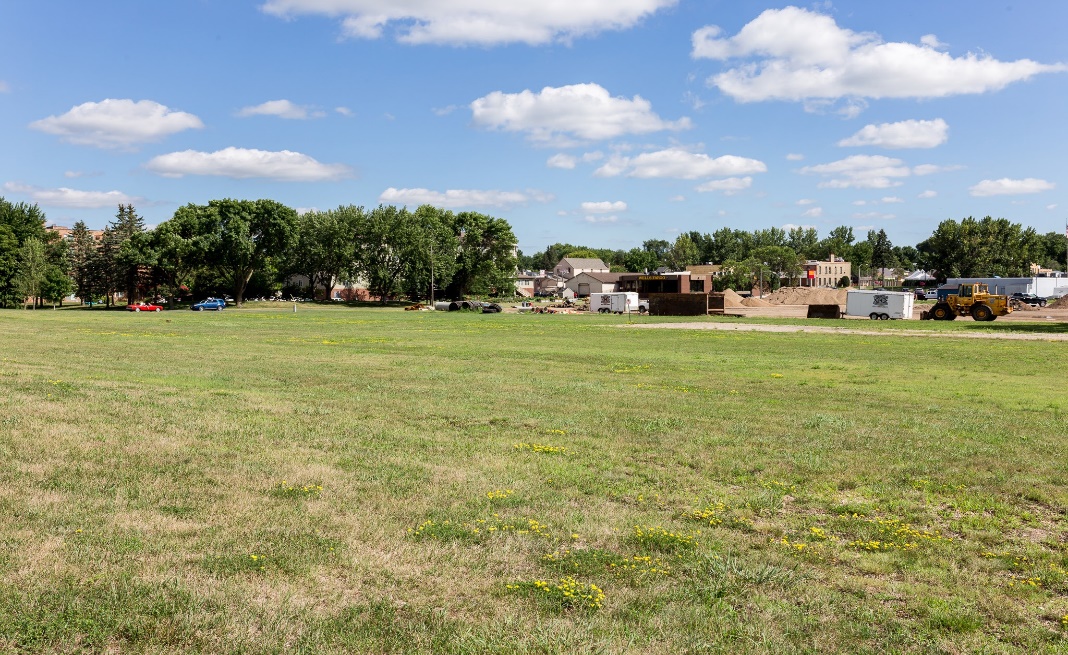 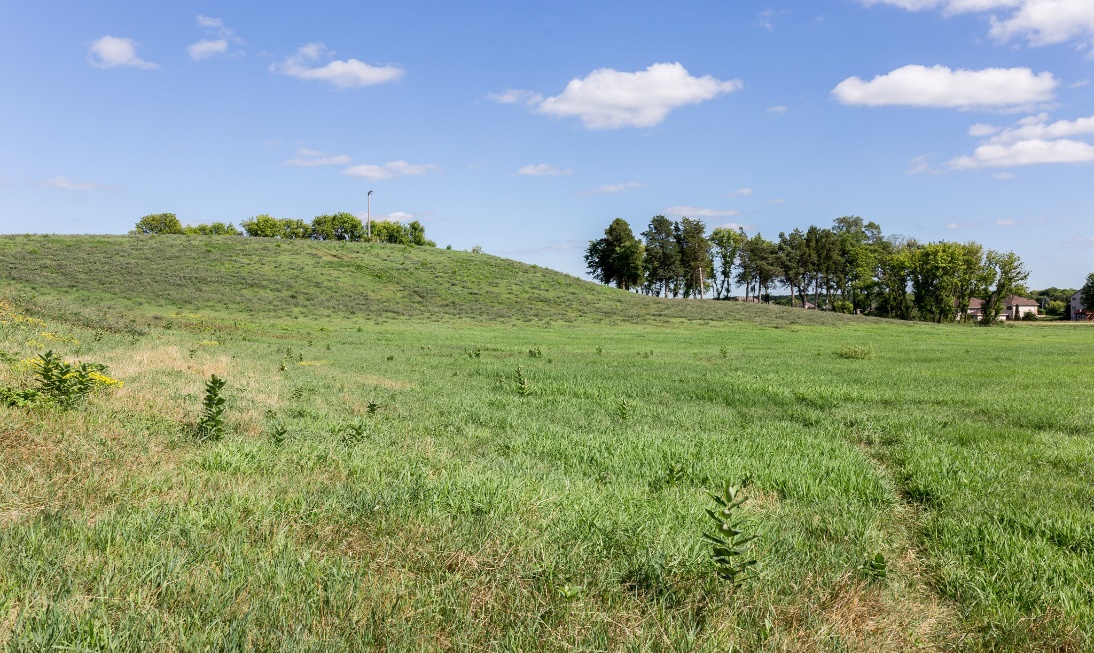 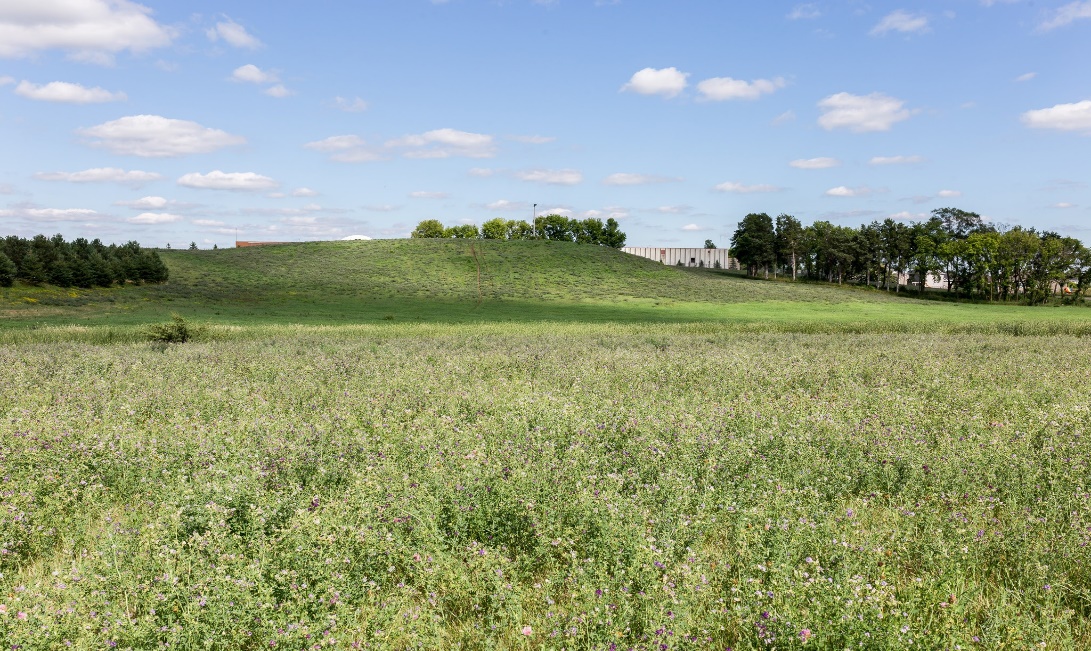 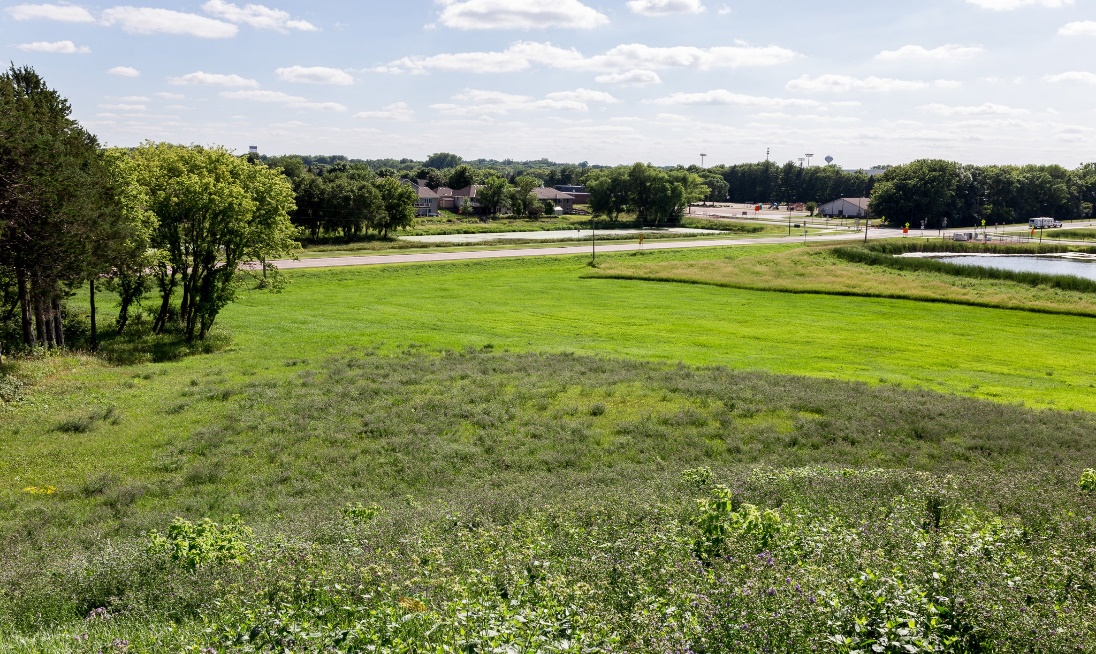 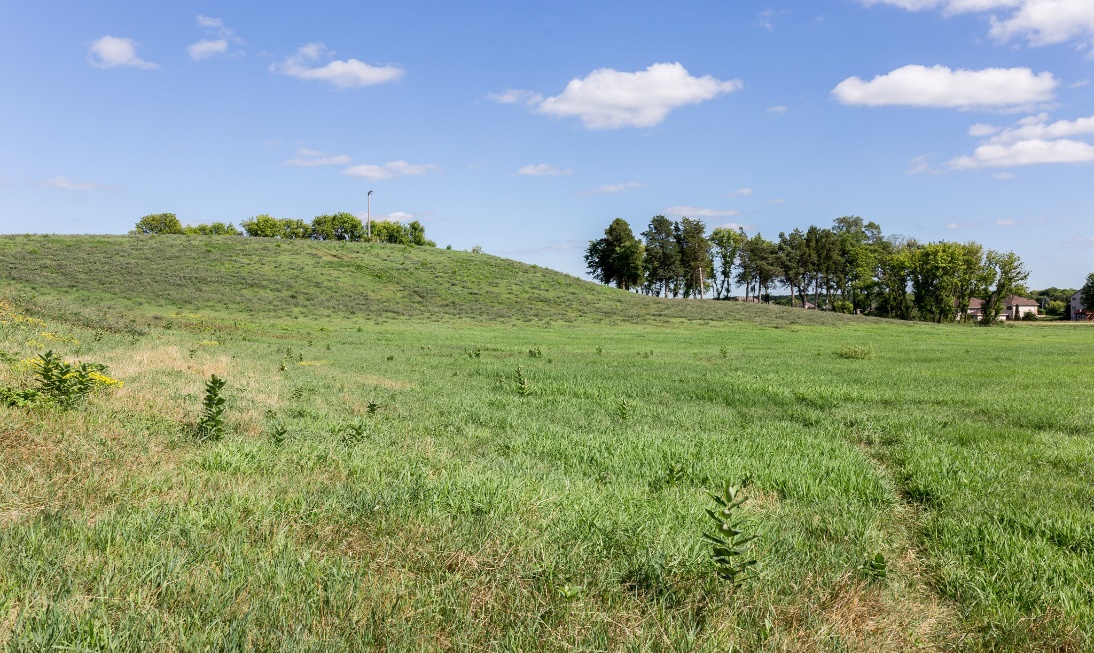 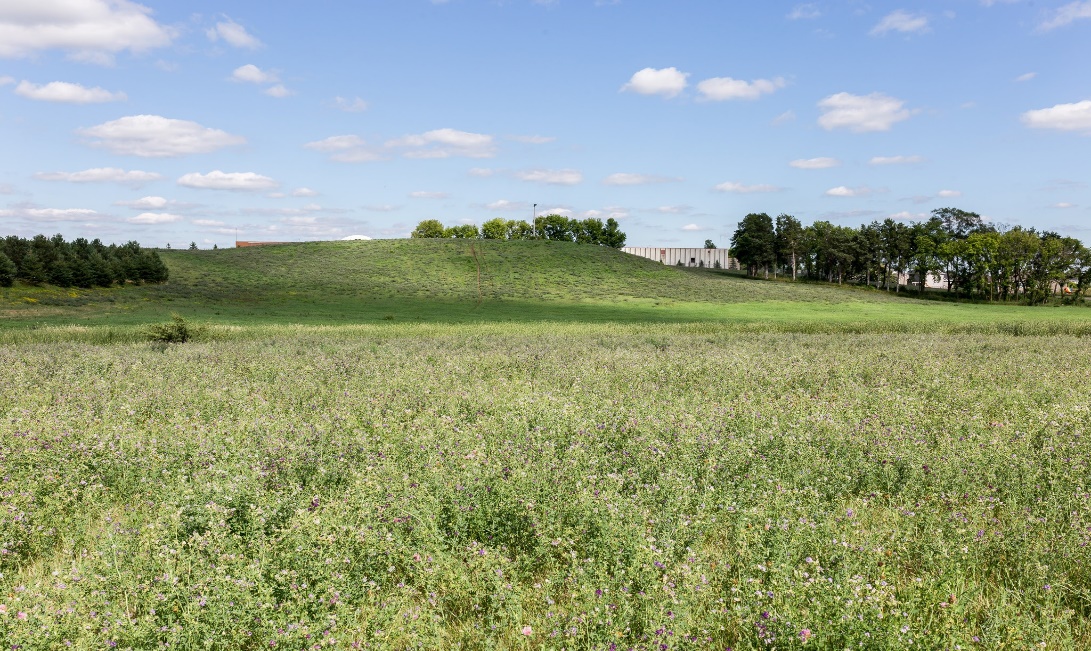 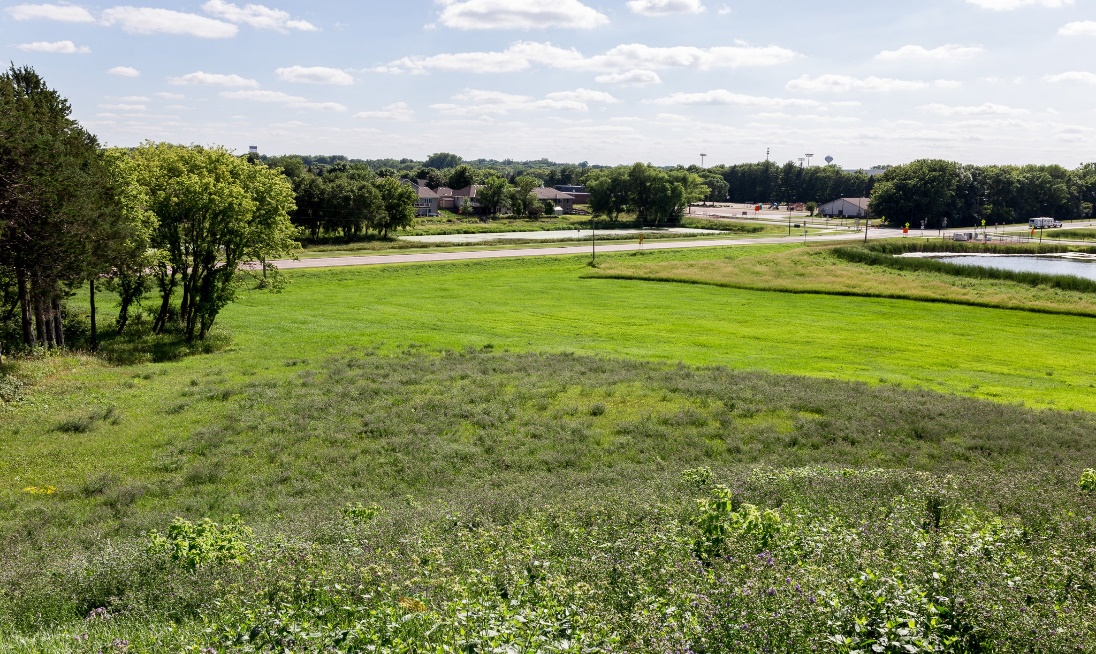 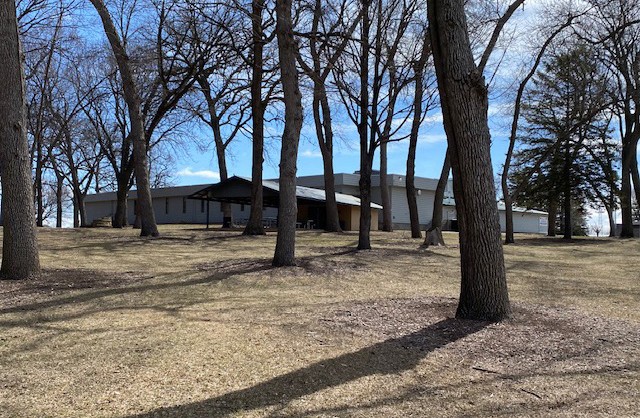 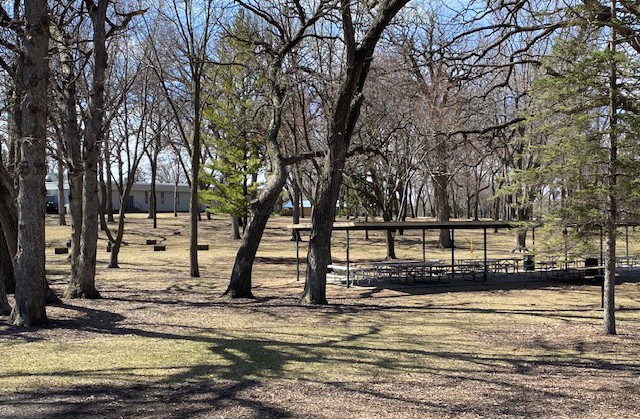 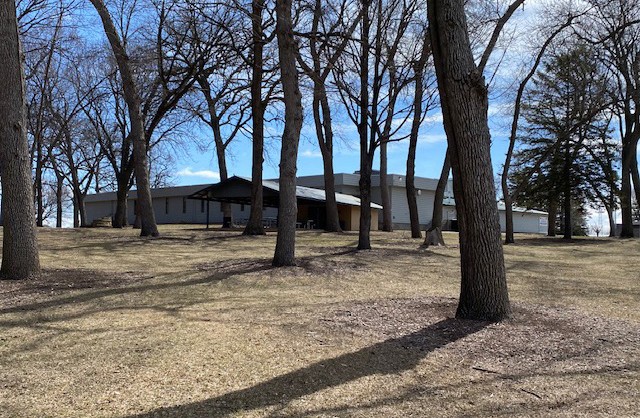 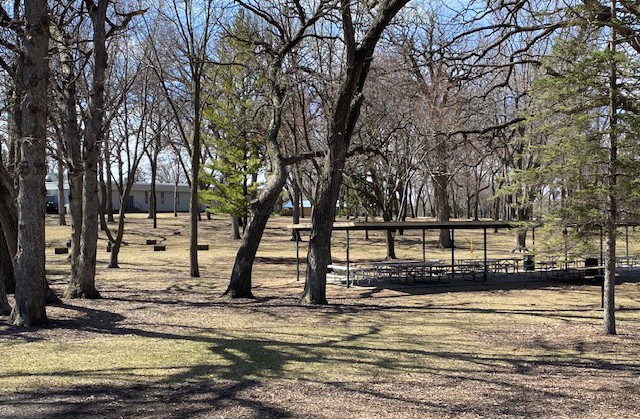 